Об утверждении минимального показателя ОГЭ и критерий конкурсного отбора в 10-ый профильный классГБОУ БКК ПФО им А.В.Доставалова	На основании Постановления Правительства РБ от 13.01.2014г. № 4 «О порядке организации индивидуального отбора обучающихся при приеме (переводе) в государственные и муниципальные образовательные организации РБ для профильного обучения на ступени среднего общего образования» и рекомендации Федерального института педагогических измерений (ФИПИ) по использованию и интерпретации результатов государственной (итоговой) аттестации выпускников основной школы при приеме учащихся в профильные классы средней школы и в соответствии  с «Положением о правилах приема обучающихся в государственное   бюджетное общеобразовательное учреждение Башкирский кадетский корпус Приволжского федерального округа имени Героя России А.В. Доставалова», «Положением о порядке и правилах индивидуального отбора при приеме и переводе обучающихся», «Положением о механизмах индивидуального отбора обучающихся»целью комплектования 10-х профильных классов на 2020-2021 учебный год,п р и к а з ы в а ю:1. Утвердить минимальный показатель ОГЭ по профильным предметам для зачисления в10-е профильные классы.2.   Утвердить критерии отбора в10-е профильные классы.2.1. Результаты государственной итоговой аттестации в форме ОГЭ по предметам (математика, русский язык).Отметка «хорошо» или «отлично» по соответствующим учебным предметам: «хорошо» - 4 балла за один предмет, «отлично» - 5 баллов за один предмет.2.2. Величина среднего балла ведомости успеваемости за год обучения, округленная до сотых - соответствующее количество баллов.2.3. Портфолио: Показатели качества индивидуальных образовательных результатов (ВОШ,НПК), спортивные достижения, творческие достижения.-достижения внутрикадетского уровня (призер/победитель) — 1 балл за каждое достижение, но не более 3 баллов за все достижения внутрикадетского уровня;- достижения муниципального уровня (призер/победитель) — 1 балл за каждое достижение, но не более 4 баллов за все достижения муниципального уровня;-достижения регионального уровня (призер/победитель) - 2 балла за каждое достижение, но не более 5 баллов за все достижения регионального уровня;-достижения всероссийского уровня (призер/победитель) - 3 балла за каждое достижение, но не более 8 баллов за все достижения всероссийского уровня;-достижения международного уровня (призер/победитель) - 4 балла за каждое достижение, но не более 10 баллов за все достижения международного уровня.2.4.  Результаты выявления медицинских противопоказаний для обучения в образовательной организации военного профиля - кадетском корпусе («годен» - 10 баллов, «не годен» - 0 баллов).2.5.   Результаты психологической диагностики, («рекомендовать» - 10 баллов, «условно рекомендовать» - 5 баллов, «не рекомендовать» - 0 баллов).2.6. Результаты педагогического наблюдения (воспитателя), выраженные в письменной характеристике на обучающегося («рекомендовать» - 10 баллов, «условно рекомендовать» - 5 баллов, «не рекомендовать» - 0 баллов).2.7.  Физическое развитие (нормативы по физической культуре:  бег 100 м, 3000 м, подтягивание из виса на высокой перекладине )3. Довести до сведения родителей и обучающихся настоящий приказ (отв. Каримов Р.М., Буранбаева Р.И., Субхангулов В.Ю., Бикбулатова Л.К., Аманиязова С.К., Ишмуратова А.Б., Абдрахимов Р.С., Мухаметова Р.М.).4. Контроль исполнения настоящего приказа оставляю за собой.Директор:							А.С.МедведевВолга буйы федераль округыныҢРƏсƏй геройы А.В. Доставалов исемендƏге дƏYлƏт бюджет  Башkорт КАДЕТ корпусыдƟЙƟм белем биреY учреждениеhы 453204, Ишембай kалаhы, Мичурин урамы, 13Тел. /факс (34794) 3-27-05; 3-27-21E-mail:   bkkpfo@bk.ruwww.bkkpfo.ru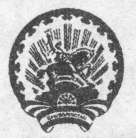 ГОСУДАРСТВЕННОЕ БЮДЖЕТНОЕ ОБЩЕОБРАЗОВАТЕЛЬНОЕ УЧРЕЖДЕНИЕ БАШКИРСКИЙ КАДЕТСКИЙ КОРПУС ПРИВОЛЖСКОГО ФЕДЕРАЛЬНОГО ОКРУГАИМЕНИ ГЕРОЯ РОССИИ А.В.ДОСТАВАЛОВА(ГБОУ БКК ПФО ИМ. А.В.ДОСТАВАЛОВА )Мичурина  ул., д. 13, г. Ишимбай,  Республика Башкортостан, 453204Тел. /факс (34794) 3-27-05; 3-27-21E-mail:   bkkpfo@bk.ruwww.bkkpfo.ruОКПО 31228240,  ОГРН 1020201775395,  ИНН/КПП 0261004289/026101001ОКПО 31228240,  ОГРН 1020201775395,  ИНН/КПП 0261004289/026101001ОКПО 31228240,  ОГРН 1020201775395,  ИНН/КПП 0261004289/026101001БОЙОРОkПРИКАЗ20апрель2020 й.№ 20220апреля2020г.Ишембайk.г. ИшимбайПредметМинимальный проходной баллпрофильматематика 19 (из них не менее 7 по геометрии)СЭ, ФМрусский язык31 СЭ, ФМ